Read the text and answer the questions.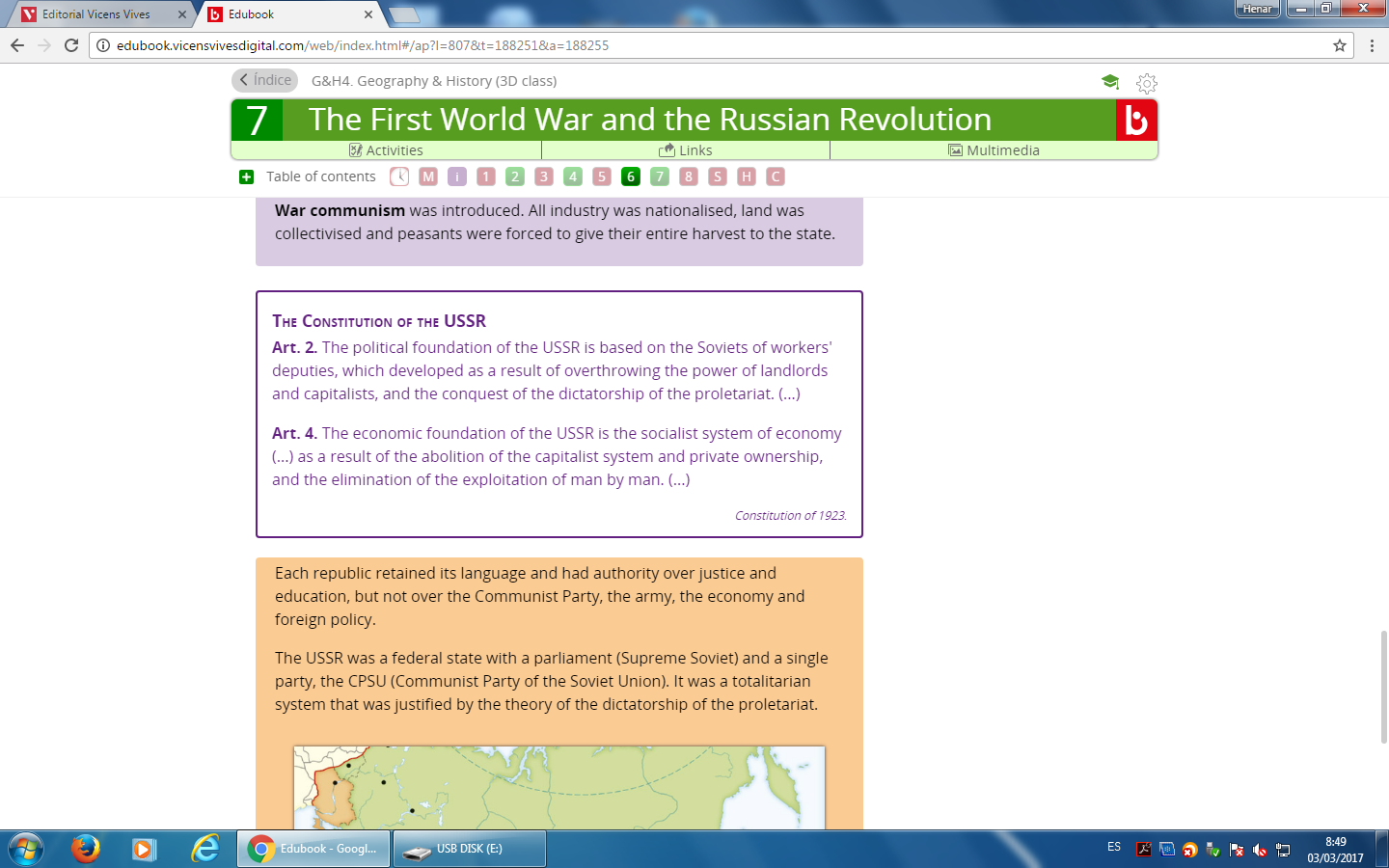 What was a Soviet? When were they created?What were the causes that led to the Russian revolution? Explain them.What measures did the Russian revolutionaries take in order to accomplish article 4? OPTIONAL: What is the historical importance of the Russian revolution?